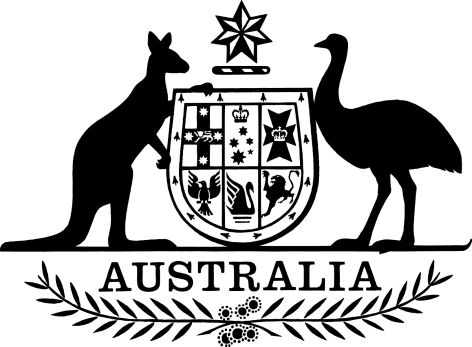 Defence Force (Home Loans Assistance) (Warlike Service—Operation Highroad) Declaration 2014I, Stuart Robert, Assistant Minister for Defence, make the following declaration.Dated 22 October 2014Stuart RobertAssistant Minister for DefenceContents1	Name	12	Commencement	13	Authority	14	Warlike service	11  Name		This is the Defence Force (Home Loans Assistance) (Warlike Service—Operation Highroad) Declaration 2014.2  Commencement		This instrument commences on the day after it is registered.3  Authority		This instrument is made under subsection 3C(1) of the Defence Force (Home Loans Assistance) Act 1990.4  Warlike service		For subsection 3C(1) of the Defence Force (Home Loans Assistance) Act 1990, duty is warlike service for the purposes of that Act if it is performed:	(a)	in the area of Afghanistan and its superjacent airspace; and	(b)	as a member of the Australian Defence Force allotted for duty on Operation Highroad; and	(c)	on or after 1 January 2015.